17O & 2H MAS NMR of XO4 Anions & CD3 Dynamics in a CD3- Silicate & 4-PhenanthreneJakobsen, H.J.; Bildsoe, H.; Jensen, S.K. (Aarhus U., Chemistry); Brorson, M. (Haldor Topsoe); Gan, Z. and Hung, I. (NHMFL)Introduction        Continuing our solid-state 17O VT MAS NMR dynamic studies of XO4 anions [1] this study reports preliminary results for RbMnO4, CsMnO4, and CaWO4. Moreover, using 2H MAS the dynamics of CD3 rotation for a CD3–Si≡ silicate have been studied. This CD3–Si≡ silicate originates from a mechanical tumbling experiment intended to mimic the winds on planet Mars [2]. The result will be compared to the CD3 dynamics for CD3-L-alanine [3] and to that determined here for 4-CD3-phenanthrene. Furthermore, the results will be compared to the 13C-{1H} CP/DP (Cross-Polarization/De-Polarization) zero-crossing data obtained for the corresponding three CH3-materials.         Experimental        17O VT/RT MAS NMR spectra of the 17O-enriched (~10%) materials were recorded at 21.15 T (122.0 MHz)/ 19.6 T (112.8 MHz). 2H VT MAS spectra were recorded at 14.1 T (92.12 MHz) using a Bruker low-temp (LT) MAS DNP probe, without microwave irradiation, in the temperature range –170 to –30 ºC.      Results and Discussion	The 17O VT MAS NMR spectra of RbMnO4 (I) and CsMnO4 (II) exhibit fairly similar behavior and spectral features as we observed earlier for KMnO4 (III) [1a], i.e., a narrow singlet resonance at RT which separates into two groups of 2:2 resonances at LT. Thus, variable temperature spectral analysis followed the procedure as for KMnO4 (III) [1a] and led to activation energies Ea ~40 kJ/mol for the XO4 rotation for (I & II) compared to Ea ~7 kJ/mol for (III).        The 17O RT MAS spectra of CaWO4 (mineral Scheelite), shown in Fig. 1a & b (60% cut-off for tallest peak), were analyzed for comparison with the spectral parameters recently determined for the Scheelite structures (I41/a) of the periodates NaIO4 and KIO4 [1b] and the dynamics and parameters for Cs2WO4 and K2WO4 [1a]. The RT spectra and spectral parameters (not shown) show that dynamics don’t affect the spectra and the determined parameters when compared to those reported for the periodates [1b] and for K2WO4 (RT) and Cs2WO4 (LT) [1a].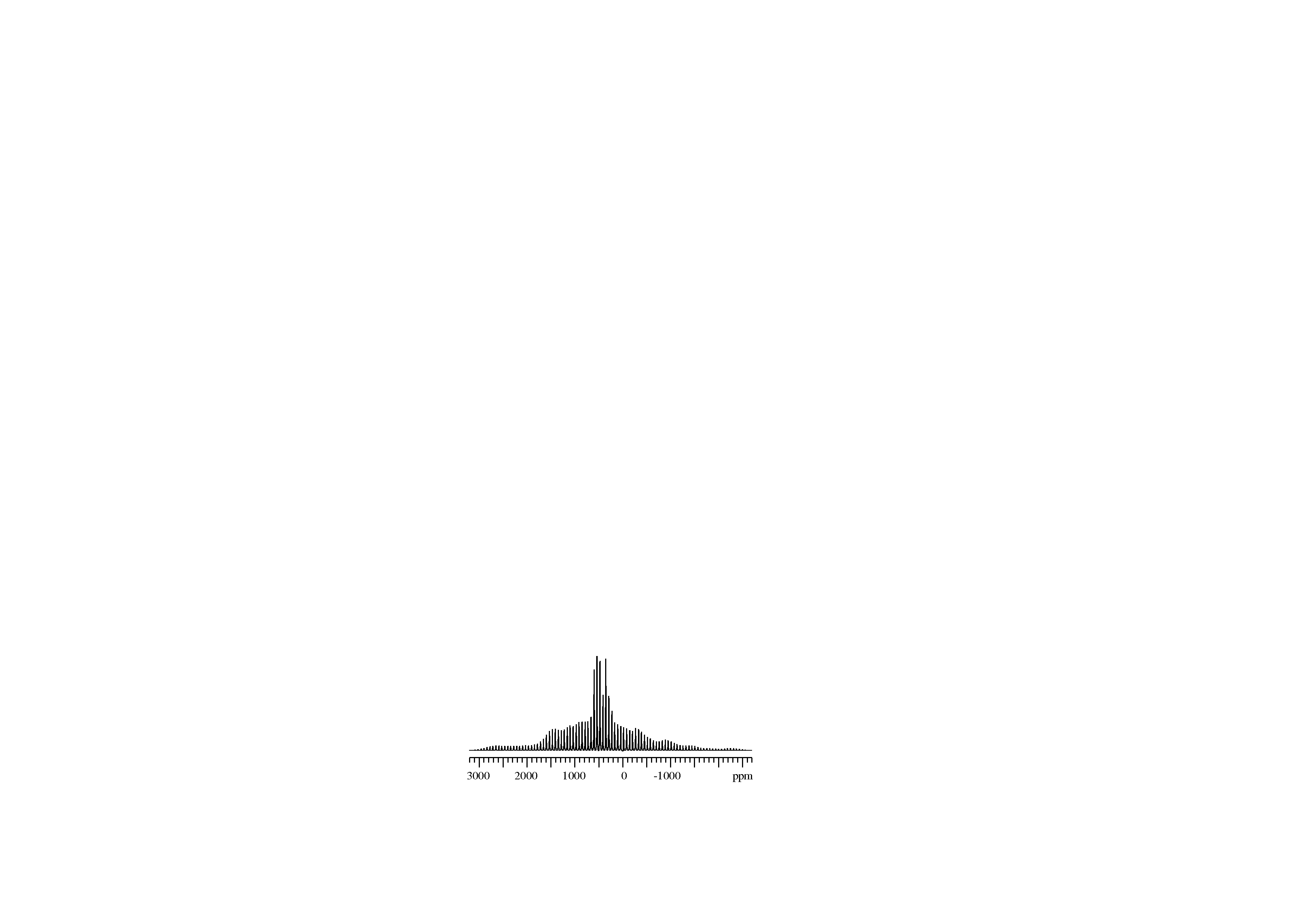 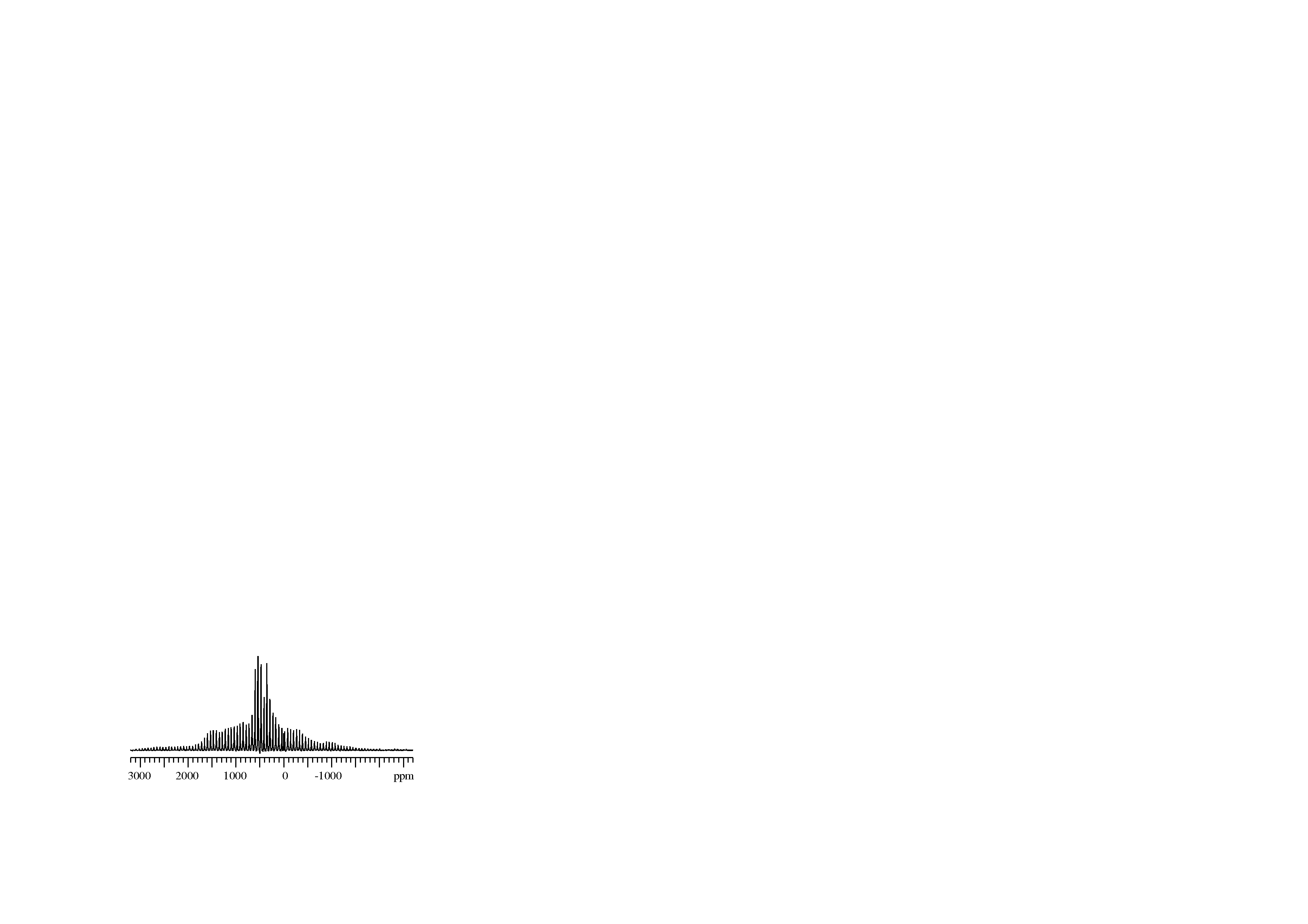 Fig.1a. Experimental 17O MAS NMR spectrum of CaWO4.              Fig.1b. Simulated 17O MAS NMR spectrum of CaWO4.        The CH3–Si≡ silicate isolated from the tumbling experiment exhibit a very short 13C-{1H} CP/DP zero-crossing  time of 120 μs, i.e., similar to the value for L-alanine (125 μs) and 4-CH3-phenanthrene (165 μs), both known to exhibit highly restricted CH3-rotation [3]. However, to our surprise the 2H MAS spectra of the CD3–Si≡ silica material at RT and –170 ºC are quite identical. We are presently seeking an explanation for this observation. Conclusions	17O and 2H VT MAS NMR has proved useful in dynamic studies of inorganic and organic solid materials. Acknowledgements	We acknowledge the NHMFL, which is supported by National Science Foundation Cooperative Agreement No. DMR-1157490 and the State of Florida. In addition, we acknowledge the NMR facilities at Aarhus University.  References[1]	Jakobsen, H.J., et al., [1a] J. Phys. Chem. C., 118, 20639-20646 (2014) and [1b] 119, 14434-14442 (2015).[2]	Jensen, S.J.K., et al., Icarus, 236, 24-27 (2014).[3]	Beshah, K., et al., J. Chem. Phys., 86, 4730-4736 (1987).